ЗАКОНЧУВАШСКОЙ РЕСПУБЛИКИОБ УПОЛНОМОЧЕННОМ ПО ЗАЩИТЕ ПРАВ ПРЕДПРИНИМАТЕЛЕЙВ ЧУВАШСКОЙ РЕСПУБЛИКЕПринятГосударственным СоветомЧувашской Республики23 июля 2013 годаГлава 1. ОБЩИЕ ПОЛОЖЕНИЯСтатья 1. Предмет регулирования настоящего ЗаконаНастоящий Закон определяет порядок назначения на должность и освобождения от должности Уполномоченного по защите прав предпринимателей в Чувашской Республике, его правовое положение, основные задачи и компетенцию.Статья 2. Уполномоченный по защите прав предпринимателей в Чувашской Республике1. Должность Уполномоченного по защите прав предпринимателей в Чувашской Республике (далее - Уполномоченный) учреждена в соответствии с Федеральным законом от 7 мая 2013 года N 78-ФЗ "Об уполномоченных по защите прав предпринимателей в Российской Федерации" (далее - Федеральный закон "Об уполномоченных по защите прав предпринимателей в Российской Федерации") в целях обеспечения основных гарантий государственной защиты прав и законных интересов субъектов предпринимательской деятельности (далее - предприниматель), соблюдения указанных прав и законных интересов органами государственной власти Чувашской Республики, органами местного самоуправления в Чувашской Республике (далее - органы местного самоуправления) и их должностными лицами.(в ред. Закона ЧР от 26.12.2014 N 91)2. Деятельность Уполномоченного дополняет существующие средства государственной защиты прав и законных интересов предпринимателей, не отменяет и не влечет пересмотра компетенции государственных органов, обеспечивающих защиту и восстановление нарушенных прав и законных интересов предпринимателей.Статья 3. Правовые основы деятельности УполномоченногоУполномоченный в своей деятельности руководствуется Конституцией Российской Федерации, законодательством Российской Федерации, общепризнанными принципами и нормами международного права, международными договорами Российской Федерации, а также Конституцией Чувашской Республики, настоящим Законом и иными нормативными правовыми актами Чувашской Республики.Статья 4. Основные задачи УполномоченногоОсновными задачами Уполномоченного являются:1) содействие восстановлению нарушенных прав и законных интересов предпринимателей;2) разъяснение и пропаганда прав и законных интересов предпринимателей;3) содействие улучшению делового и инвестиционного климата в Чувашской Республике;4) информирование общественности о состоянии соблюдения и защиты прав и законных интересов предпринимателей;5) участие в формировании и реализации государственной политики Чувашской Республики в области развития предпринимательской деятельности, защиты прав и законных интересов предпринимателей;6) взаимодействие с предпринимательским сообществом, содействие вовлечению представителей бизнеса в работу по развитию предпринимательской деятельности в Чувашской Республике и защите прав предпринимателей.Статья 5. Принципы деятельности УполномоченногоДеятельность Уполномоченного строится на основе принципов законности, независимости, гласности, справедливости, инициативности, ответственности, гуманности, открытости, объективности и доступности, а также взаимодействия с органами государственной власти, органами местного самоуправления, полномочными представителями Президента Российской Федерации в федеральных округах, инвестиционными уполномоченными в федеральных округах и иными лицами.Глава 2. ПОРЯДОК НАЗНАЧЕНИЯ НА ДОЛЖНОСТЬИ ОСВОБОЖДЕНИЯ ОТ ДОЛЖНОСТИ УПОЛНОМОЧЕННОГОСтатья 6. Требования, предъявляемые к кандидату на должность Уполномоченного(в ред. Закона ЧР от 04.12.2021 N 89)Уполномоченным назначается гражданин Российской Федерации, постоянно проживающий в Российской Федерации, не имеющий гражданства (подданства) иностранного государства либо вида на жительство или иного документа, подтверждающего право на постоянное проживание гражданина Российской Федерации на территории иностранного государства, и имеющий высшее образование.Статья 7. Порядок назначения на должность УполномоченногоУполномоченный назначается на должность Главой Чувашской Республики по согласованию с Уполномоченным при Президенте Российской Федерации по защите прав предпринимателей с учетом мнения предпринимательского сообщества.Статья 8. Срок полномочий Уполномоченного1. Уполномоченный назначается на должность сроком на пять лет.2. Одно и то же лицо не может быть назначено на должность Уполномоченного более чем на два срока подряд.3. Полномочия Уполномоченного прекращаются со дня назначения на должность вновь назначенного Уполномоченного, кроме случаев досрочного прекращения полномочий.Статья 9. Статус Уполномоченного1. Должность Уполномоченного является государственной должностью Чувашской Республики.2. Уполномоченному вручается удостоверение установленного образца, являющееся документом, удостоверяющим его должностное положение и полномочия.После окончания срока полномочий Уполномоченного, а также в случае досрочного прекращения полномочий удостоверение подлежит возврату.(абзац введен Законом ЧР от 13.02.2019 N 3)Оформление и учет удостоверений осуществляются Администрацией Главы Чувашской Республики.(абзац введен Законом ЧР от 13.02.2019 N 3)3. В течение срока полномочий и по его окончании Уполномоченный не вправе разглашать информацию, составляющую государственную, коммерческую либо иную охраняемую законом тайну, ставшую ему известной в связи с исполнением обязанностей, если иное не установлено законодательством Российской Федерации.Статья 10. Сведения о доходах, расходах, об имуществе и обязательствах имущественного характера Уполномоченного, его супруги (супруга) и несовершеннолетних детей1. Уполномоченный обязан представлять сведения о своих доходах, об имуществе и обязательствах имущественного характера, а также сведения о доходах, об имуществе и обязательствах имущественного характера своих супруги (супруга) и несовершеннолетних детей в соответствии с законодательством Российской Федерации и законодательством Чувашской Республики.2. Уполномоченный ежегодно в сроки, установленные для представления сведений о доходах, об имуществе и обязательствах имущественного характера, в порядке, предусмотренном Федеральным законом от 3 декабря 2012 года N 230-ФЗ "О контроле за соответствием расходов лиц, замещающих государственные должности, и иных лиц их доходам" и указами Главы Чувашской Республики, представляет:сведения о своих расходах, а также о расходах своих супруги (супруга) и несовершеннолетних детей по каждой сделке по приобретению земельного участка, другого объекта недвижимости, транспортного средства, ценных бумаг (долей участия, паев в уставных (складочных) капиталах организаций), цифровых финансовых активов, цифровой валюты, совершенной им, его супругой (супругом) и (или) несовершеннолетними детьми в течение календарного года, предшествующего году представления сведений (далее - отчетный период), если общая сумма таких сделок превышает общий доход данного лица и его супруги (супруга) за три последних года, предшествующих отчетному периоду;(в ред. Законов ЧР от 02.12.2020 N 107, от 27.04.2022 N 42)сведения об источниках получения средств, за счет которых совершены сделки, указанные в абзаце втором настоящей части.(часть 2 в ред. Закона ЧР от 05.05.2015 N 13)3. Порядок принятия решения об осуществлении контроля за расходами Уполномоченного, а также за расходами его супруги (супруга) и несовершеннолетних детей утверждается указом Главы Чувашской Республики.4. Государственный орган Чувашской Республики (подразделение государственного органа либо должностное лицо указанного органа, ответственное за работу по профилактике коррупционных и иных правонарушений), осуществляющий контроль за расходами Уполномоченного, а также за расходами его супруги (супруга) и несовершеннолетних детей, определяется указом Главы Чувашской Республики.Статья 11. Ограничения и обязанности для лица, замещающего должность Уполномоченного(в ред. Закона ЧР от 26.02.2016 N 1)1. В соответствии с законодательством Российской Федерации Уполномоченный обязан соблюдать требования, ограничения, запреты и обязанности, установленные Федеральным законом "Об уполномоченных по защите прав предпринимателей в Российской Федерации", Федеральным законом от 25 декабря 2008 года N 273-ФЗ "О противодействии коррупции" и другими федеральными законами.(в ред. Законов ЧР от 26.12.2014 N 91, от 26.02.2016 N 1)1.1. Уполномоченный обязан в порядке, предусмотренном указом Главы Чувашской Республики, сообщать о возникновении личной заинтересованности при исполнении своих должностных обязанностей, которая приводит или может привести к конфликту интересов, а также принимать меры по предотвращению или урегулированию такого конфликта.(часть 1.1 введена Законом ЧР от 26.02.2016 N 1)2. Уполномоченный обязан прекратить деятельность, несовместимую с его статусом, не позднее 15 дней со дня вступления в должность. В случае, если в течение указанного срока Уполномоченный не выполнит установленные требования, его полномочия прекращаются и Глава Чувашской Республики назначает нового Уполномоченного в порядке, установленном статьей 7 настоящего Закона.Статья 12. Досрочное прекращение полномочий Уполномоченного1. Полномочия Уполномоченного прекращаются досрочно в случаях:1) смерти;2) подачи заявления о сложении полномочий;3) нарушения требований статьи 11 настоящего Закона;4) признания судом недееспособным или ограниченно дееспособным;5) признания судом безвестно отсутствующим или объявления умершим;6) неспособности по состоянию здоровья или по иным причинам в течение длительного времени (не менее четырех месяцев подряд) исполнять свои обязанности;7) вступления в законную силу в отношении него обвинительного приговора суда;8) прекращения гражданства Российской Федерации или наличия гражданства (подданства) иностранного государства либо вида на жительство или иного документа, подтверждающего право на постоянное проживание гражданина Российской Федерации на территории иностранного государства;(п. 8 в ред. Закона ЧР от 04.12.2021 N 89)9) выезда за пределы Российской Федерации на постоянное место жительства.2. Уполномоченный досрочно освобождается от должности Главой Чувашской Республики по представлению Уполномоченного при Президенте Российской Федерации по защите прав предпринимателей либо с его согласия.Освобождение от должности Уполномоченного в связи с утратой доверия осуществляется в случаях, предусмотренных статьей 13.1 Федерального закона от 25 декабря 2008 года N 273-ФЗ "О противодействии коррупции", по результатам проверки, проведенной в соответствии с законодательством Российской Федерации и законодательством Чувашской Республики, в результате которой было выявлено обстоятельство, являющееся основанием для освобождения от должности в связи с утратой доверия.(абзац введен Законом ЧР от 30.06.2014 N 42)Глава 3. КОМПЕТЕНЦИЯ И ГАРАНТИИ ДЕЯТЕЛЬНОСТИУПОЛНОМОЧЕННОГОСтатья 13. Компетенция Уполномоченного1. Уполномоченный действует в пределах компетенции, установленной законодательством Российской Федерации, настоящим Законом и иными нормативными правовыми актами Чувашской Республики, и не вправе принимать решения, отнесенные к компетенции других государственных органов, органов местного самоуправления и их должностных лиц.2. В целях выполнения своих задач Уполномоченный:1) осуществляет прием предпринимателей, рассматривает их обращения, связанные с обеспечением и защитой прав и законных интересов предпринимателей, в соответствии с Федеральным законом от 2 мая 2006 года N 59-ФЗ "О порядке рассмотрения обращений граждан Российской Федерации";2) осуществляет сбор, изучение и анализ информации, содержащейся в материалах, получаемых от органов государственной власти, органов местного самоуправления, а также в обращениях предпринимателей, в сообщениях средств массовой информации по вопросам обеспечения и защиты прав и законных интересов предпринимателей;3) оказывает предпринимателям правовую поддержку по вопросам защиты их прав и законных интересов;4) осуществляет поддержку гражданских инициатив в области защиты прав и законных интересов предпринимателей;5) готовит ежегодный доклад о деятельности Уполномоченного, специальные доклады по отдельным вопросам соблюдения прав и законных интересов предпринимателей;6) привлекает экспертов и специалистов для осуществления отдельных видов работ, требующих специальных знаний;7) осуществляет иные полномочия, предусмотренные законодательством Российской Федерации и законодательством Чувашской Республики.3. В соответствии с Федеральным законом "Об уполномоченных по защите прав предпринимателей в Российской Федерации" Уполномоченный в пределах своих полномочий имеет право:(в ред. Закона ЧР от 26.12.2014 N 91)1) запрашивать и получать от органов государственной власти, органов местного самоуправления и у должностных лиц необходимые сведения, документы и материалы;2) обращаться в суд с заявлением о признании недействительными ненормативных правовых актов, признании незаконными решений и действий (бездействия) органов государственной власти Чувашской Республики, органов местного самоуправления, иных органов, организаций, наделенных федеральным законом отдельными государственными или иными публичными полномочиями, должностных лиц в случае, если оспариваемые ненормативный правовой акт, решение и действие (бездействие) не соответствуют закону или иному нормативному правовому акту и нарушают права и законные интересы предпринимателей в сфере предпринимательской деятельности, незаконно возлагают на них какие-либо обязанности, создают иные препятствия для осуществления предпринимательской деятельности;3) направлять в органы государственной власти Чувашской Республики, органы местного самоуправления мотивированные предложения о принятии нормативных правовых актов (о внесении изменений в нормативные правовые акты или признании их утратившими силу), относящихся к сфере деятельности Уполномоченного;4) направлять Главе Чувашской Республики мотивированные предложения об отмене или о приостановлении действия актов органов исполнительной власти Чувашской Республики;5) принимать с письменного согласия предпринимателя, зарегистрированного в органе, осуществляющем государственную регистрацию на территории Чувашской Республики, или предпринимателя, права и законные интересы которого были нарушены на территории Чувашской Республики (далее - заявитель), участие в выездной проверке, проводимой в отношении заявителя в рамках государственного контроля (надзора) или муниципального контроля;6) быть принятым по вопросам своей деятельности руководителями и иными должностными лицами органов государственной власти Чувашской Республики, территориальных органов федеральных органов исполнительной власти в Чувашской Республике и органов местного самоуправления;7) беспрепятственно посещать государственные органы Чувашской Республики, присутствовать на заседаниях их коллегиальных органов;7.1) в рамках рассмотрения жалоб субъектов предпринимательской деятельности без специального разрешения посещать расположенные в границах территории Чувашской Республики места содержания под стражей и учреждения, исполняющие уголовные наказания в виде принудительных работ, ареста, лишения свободы, в целях защиты прав подозреваемых, обвиняемых и осужденных по делам о преступлениях, предусмотренных частями первой - четвертой статьи 159 и статьями 159.1 - 159.3, 159.5, 159.6, 160, 165 и 201 Уголовного кодекса Российской Федерации, если эти преступления совершены индивидуальным предпринимателем в связи с осуществлением им предпринимательской деятельности и (или) управлением принадлежащим ему имуществом, используемым в целях осуществления предпринимательской деятельности, либо если эти преступления совершены членом органа управления коммерческой организации в связи с осуществлением им полномочий по управлению такой организацией либо в связи с осуществлением коммерческой организацией предпринимательской или иной экономической деятельности, а также частями пятой - седьмой статьи 159 и статьями 171, 171.1, 171.3 - 172.3, 173.1 - 174.1, 176 - 178, 180, 181, 183, 185 - 185.4 и 190 - 199.4 Уголовного кодекса Российской Федерации;(п. 7.1 в ред. Закона ЧР от 28.03.2023 N 21)8) осуществлять иные права, предусмотренные федеральными законами и законами Чувашской Республики.3.1. В соответствии с Федеральным законом от 21 июля 2014 года N 212-ФЗ "Об основах общественного контроля в Российской Федерации" Уполномоченный может быть инициатором проведения общественной экспертизы и общественной проверки.(часть 3.1 введена Законом ЧР от 26.12.2014 N 91)4. Уполномоченный в рамках своей компетенции осуществляет взаимодействие с органами государственной власти, органами местного самоуправления, полномочными представителями Президента Российской Федерации в федеральных округах, инвестиционными уполномоченными в федеральных округах и иными лицами.Статья 14. Рассмотрение Уполномоченным жалоб1. Уполномоченный рассматривает жалобы заявителей на решения или действия (бездействие) органов государственной власти Чувашской Республики, территориальных органов федеральных органов исполнительной власти в Чувашской Республике, органов местного самоуправления, иных органов, организаций, наделенных федеральным законом отдельными государственными или иными публичными полномочиями, должностных лиц, нарушающие права и законные интересы предпринимателей.2. При рассмотрении жалобы Уполномоченный обязан предоставить органу государственной власти Чувашской Республики, органу местного самоуправления или должностному лицу, решения или действия (бездействие) которых обжалуются, возможность дать свои объяснения по любым вопросам, подлежащим выяснению в процессе проверки, а также мотивировать свою позицию в целом.3. Направление жалобы по одному и тому же вопросу уполномоченным, осуществляющим свою деятельность в разных субъектах Российской Федерации, не допускается. В случае, если после принятия жалобы к рассмотрению Уполномоченным будет установлено, что аналогичная жалоба уже рассматривается в другом субъекте Российской Федерации, жалоба оставляется без дальнейшего рассмотрения и возвращается обратившемуся с ней заявителю.4. Подача жалобы Уполномоченному при Президенте Российской Федерации по защите прав предпринимателей не является основанием для отказа в принятии аналогичной жалобы к рассмотрению Уполномоченным.5. По результатам рассмотрения жалобы Уполномоченный обязан выполнить одно или несколько из следующих действий:1) разъяснить заявителю вопросы, касающиеся его прав и законных интересов, в том числе форм и способов их защиты, предусмотренных законодательством Российской Федерации;2) передать жалобу в государственный орган, орган местного самоуправления или должностному лицу, к компетенции которых относится разрешение жалобы по существу. Направлять жалобу на рассмотрение должностному лицу, решение или действие (бездействие) которого обжалуется, запрещается;3) направить в орган государственной власти Чувашской Республики, территориальный орган федерального органа исполнительной власти в Чувашской Республике, орган местного самоуправления, иной орган, организацию, наделенную федеральным законом отдельными государственными или иными публичными полномочиями, должностному лицу, в решениях или действиях (бездействии) которых усматривается нарушение прав и законных интересов предпринимателей, заключение с указанием мер по восстановлению прав и соблюдению законных интересов указанных субъектов;4) обратиться в суд с заявлением о признании недействительными ненормативных правовых актов, признании незаконными решений и действий (бездействия) органов государственной власти Чувашской Республики, органов местного самоуправления, иных органов, организаций, наделенных федеральным законом отдельными государственными или иными публичными полномочиями, должностных лиц в случае, если оспариваемые ненормативный правовой акт, решение и действие (бездействие) не соответствуют закону или иному нормативному правовому акту и нарушают права и законные интересы предпринимателей в сфере предпринимательской деятельности, незаконно возлагают на них какие-либо обязанности, создают иные препятствия для осуществления предпринимательской деятельности;5) обратиться в компетентные органы с ходатайством о привлечении должностных лиц к ответственности, в решениях или действиях (бездействии) которых он усматривает нарушения прав и законных интересов предпринимателей.6. Органы государственной власти Чувашской Республики, получившие заключение Уполномоченного, обязаны рассмотреть его в течение 30 дней и уведомить Уполномоченного о принятых мерах в письменной форме.7. При рассмотрении жалоб Уполномоченный вправе привлекать экспертов, способных оказать содействие в их полном, всестороннем и объективном рассмотрении.8. Информация о результатах рассмотрения жалоб предпринимателей подлежит размещению (опубликованию) на официальном сайте Уполномоченного на Портале органов власти Чувашской Республики в информационно-телекоммуникационной сети "Интернет" при условии обязательного обезличивания персональных данных.Статья 15. Доклад Уполномоченного и информация о результатах деятельности Уполномоченного1. По окончании календарного года, но не позднее 1 марта года, следующего за отчетным, Уполномоченный направляет доклад о своей деятельности Главе Чувашской Республики.2. Ежегодный доклад заслушивается на заседании Кабинета Министров Чувашской Республики.3. По отдельным вопросам соблюдения прав и законных интересов предпринимателей Уполномоченный может направлять Главе Чувашской Республики специальные доклады.4. Ежегодные доклады Уполномоченного подлежат опубликованию в средствах массовой информации с учетом соблюдения законодательства Российской Федерации о средствах массовой информации и о персональных данных.5. По окончании календарного года Уполномоченный направляет Уполномоченному при Президенте Российской Федерации по защите прав предпринимателей информацию о результатах своей деятельности с оценкой условий осуществления предпринимательской деятельности в Чувашской Республике и предложениями о совершенствовании правового положения предпринимателей.Статья 16. Предоставление Уполномоченному информации1. Руководители и иные должностные лица органов государственной власти Чувашской Республики, территориальных органов федеральных органов исполнительной власти в Чувашской Республике, органов местного самоуправления обязаны предоставить Уполномоченному запрашиваемые сведения, документы и материалы в срок, не превышающий 15 дней со дня получения соответствующего обращения. Ответ на обращение Уполномоченного направляется за подписью должностного лица, которому оно непосредственно было адресовано.2. Предоставление Уполномоченному информации, составляющей государственную, коммерческую или иную охраняемую законом тайну, осуществляется в соответствии с законодательством Российской Федерации.3. В целях рассмотрения обращений Уполномоченного органы государственной власти Чувашской Республики по инициативе Уполномоченного могут создавать рабочие группы.Статья 17. Гарантии независимости Уполномоченного1. Материальные гарантии независимости Уполномоченного, связанные с оплатой труда, медицинским, социальным и иным обеспечением и обслуживанием, устанавливаются применительно к соответствующим гарантиям, предусмотренным законами и иными нормативными правовыми актами Чувашской Республики для лиц, занимающих государственные должности Чувашской Республики.2. Уполномоченному предоставляется ежегодный оплачиваемый отпуск продолжительностью 45 календарных дней.Глава 4. ОРГАНИЗАЦИЯ ДЕЯТЕЛЬНОСТИ УПОЛНОМОЧЕННОГОСтатья 18. Аппарат Уполномоченного(в ред. Закона ЧР от 13.03.2020 N 17)1. Для обеспечения деятельности Уполномоченного создается аппарат Уполномоченного.2. Аппарат Уполномоченного осуществляет правовое, организационное, научно-аналитическое, информационно-справочное и иное обеспечение деятельности Уполномоченного.3. Аппарат Уполномоченного является подразделением органа исполнительной власти Чувашской Республики, обеспечивающего деятельность Главы Чувашской Республики и Кабинета Министров Чувашской Республики.4. Уполномоченный осуществляет общее руководство деятельностью аппарата Уполномоченного.5. Численность работников аппарата Уполномоченного устанавливается в пределах средств, предусмотренных в республиканском бюджете Чувашской Республики.6. Права, обязанности и ответственность работников аппарата Уполномоченного, а также условия прохождения ими государственной гражданской службы Чувашской Республики определяются федеральными законами и иными нормативными правовыми актами Российской Федерации о государственной гражданской службе, законодательством Российской Федерации о труде, законами и иными нормативными правовыми актами Чувашской Республики о государственной гражданской службе Чувашской Республики.Статья 19. Финансовое и материальное обеспечение деятельности Уполномоченного1. Финансирование деятельности Уполномоченного и его аппарата осуществляется за счет средств республиканского бюджета Чувашской Республики.1.1. Уполномоченному устанавливаются денежное вознаграждение и иные выплаты, предусмотренные законом Чувашской Республики.Размер денежного вознаграждения и размер коэффициента ежемесячного денежного поощрения Уполномоченному устанавливаются в размере денежного вознаграждения и размере коэффициента ежемесячного денежного поощрения министра Чувашской Республики.(часть 1.1 введена Законом ЧР от 13.02.2019 N 3)2. Утратила силу. - Закон ЧР от 13.03.2020 N 17.3. Уполномоченный обеспечивается документами, принятыми Государственным Советом Чувашской Республики, Главой Чувашской Республики, Кабинетом Министров Чувашской Республики, информационными и справочными материалами, официально распространяемыми Кабинетом Министров Чувашской Республики, Администрацией Главы Чувашской Республики, иными органами исполнительной власти Чувашской Республики, а также другими информационными и справочными материалами.Статья 20. Общественные представители Уполномоченного1. Уполномоченный вправе назначать своих общественных представителей, осуществляющих деятельность на общественных началах, для организации приема предпринимателей.2. Положение об общественных представителях утверждается Уполномоченным.3. Уполномоченный выдает общественному представителю удостоверение установленного образца, подтверждающее его статус, которое подлежит возврату по завершении деятельности общественного представителя. Образец удостоверения и его описание утверждаются Уполномоченным.Статья 21. Общественный экспертный совет по вопросам защиты прав и законных интересов субъектов предпринимательской деятельности1. Для оказания консультативной помощи при Уполномоченном может создаваться Общественный экспертный совет по вопросам защиты прав и законных интересов субъектов предпринимательской деятельности, состоящий из специалистов, имеющих необходимые знания в этой области, и осуществляющий свою деятельность на общественных началах.2. Положение об Общественном экспертном совете по вопросам защиты прав и законных интересов субъектов предпринимательской деятельности утверждается Уполномоченным.Глава 5. ЗАКЛЮЧИТЕЛЬНЫЕ ПОЛОЖЕНИЯСтатья 22. Место нахождения УполномоченногоМестом постоянного нахождения Уполномоченного является город Чебоксары.Статья 23. Вступление в силу настоящего ЗаконаНастоящий Закон вступает в силу по истечении десяти дней после дня его официального опубликования.ГлаваЧувашской РеспубликиМ.ИГНАТЬЕВг. Чебоксары30 июля 2013 годаN 57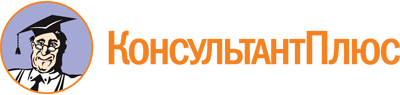 Закон ЧР от 30.07.2013 N 57
(ред. от 28.03.2023)
"Об Уполномоченном по защите прав предпринимателей в Чувашской Республике"
(принят ГС ЧР 23.07.2013)Документ предоставлен КонсультантПлюс

www.consultant.ru

Дата сохранения: 27.06.2023
 30 июля 2013 годаN 57Список изменяющих документов(в ред. Законов ЧР от 30.06.2014 N 42, от 26.12.2014 N 91,от 05.05.2015 N 13, от 26.02.2016 N 1, от 13.02.2019 N 3,от 13.03.2020 N 17, от 02.12.2020 N 107, от 04.12.2021 N 89,от 27.04.2022 N 42, от 28.03.2023 N 21)